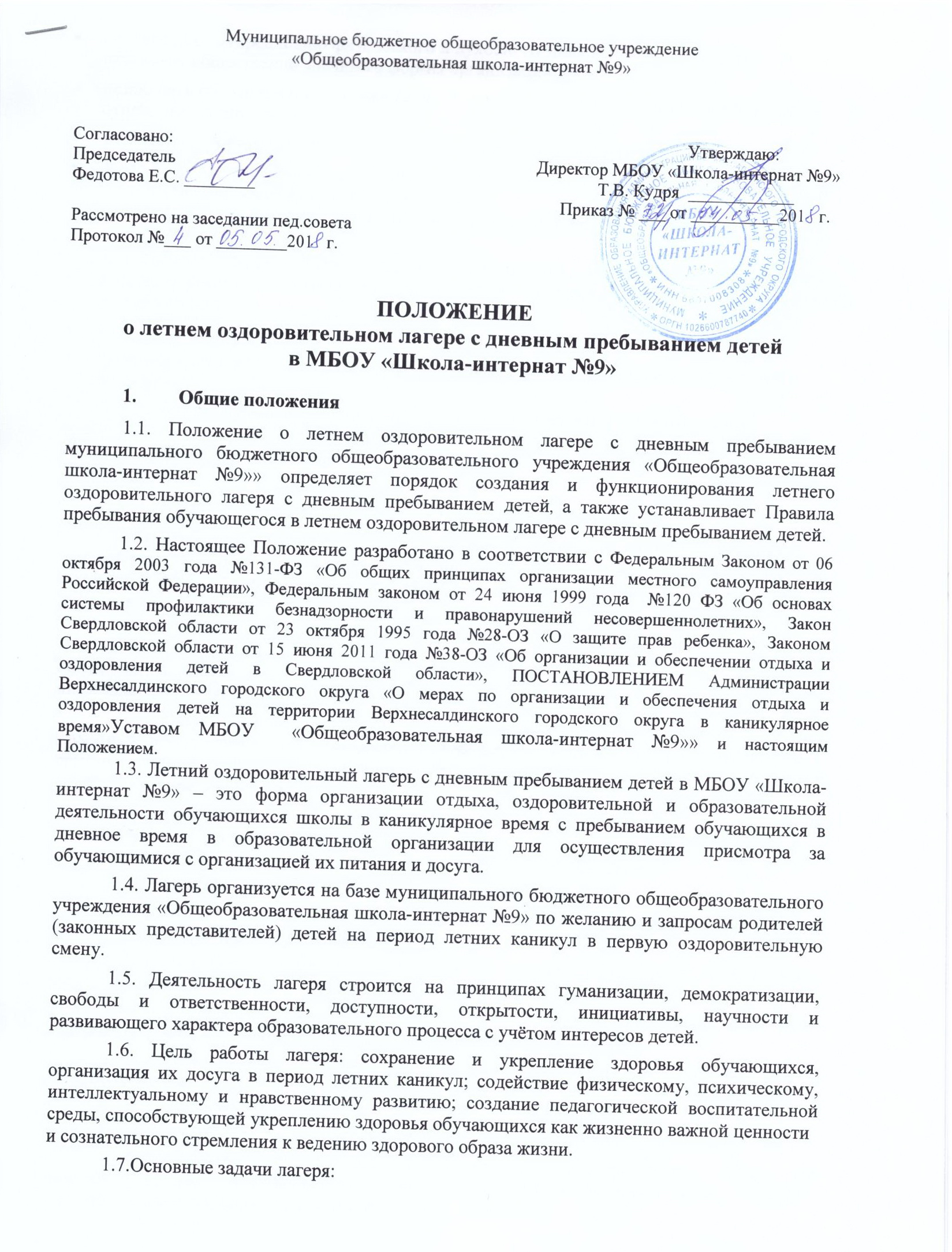 содействовать укреплению физического и духовного здоровья через разнообразные активные, общественно значимые формы организации досугаприобщать обучающихся к разнообразному социальному опыту, создать в лагере стиль отношений подлинного сотрудничества, содружества, сотворчества;развивать различные формы общения в разновозрастных группах;выявлять и развивать творческий потенциал обучающегося, включать его в развивающую коллективную и индивидуальную деятельность;развивать у обучающихся навыки работы в группе, участие в управлении оздоровительным лагереорганизовать систему оздоровительных мероприятий, связанных с профилактикой распространенных заболеваний, укреплением здоровья, закаливанием организма обучающихся;способствовать укреплению навыков к здоровому образу жизни;профилактика и предупреждение правонарушений и асоциального поведения детей и подростков.1.8. Лагерь осуществляет свою деятельность в соответствии с действующим законодательством Российской Федерации и Свердловской области,  ПОСТАНОВЛЕНИЕМ Администрации Верхнесалдинского городского округа, Уставом школы, настоящим Положением.Организация и содержание деятельности лагеря2.1. Лагерь открывается приказом директора школы после согласования с Учредителем  и получения санитарно-эпидемиологического заключения на основании акта приемки лагеря и комплектуется из обучающихся школы и других образовательный учреждений г. Верхняя Салда. Зачисление в лагерь производится на основании заявления родителей (законных представителей) обучающегося.2.2. Преимущество при зачислении в лагерь имеют дети-сироты, дети, лишившиеся попечения родителей, дети из многодетных, неполных, малообеспеченных семей, дети-инвалиды, дети, находящиеся в трудной жизненной ситуации.2.3. Администрация школы в подготовительный период знакомит родителей (законных представителей) обучающихся с локальными нормативными актами школы и другими документами, регламентирующими организацию отдыха, оздоровления и занятости детей в каникулярное время.2.4. Продолжительность работы лагеря – 21 день,  количество смен – 1,  и наполняемость устанавливаются по согласованию с Учредителем в соответствии с финансированием. Лагерь работает в режиме 6-дневной рабочей недели.2.5.	В лагерь принимаются обучающиеся в возрасте с 6 до 17 лет.2.6. В лагере строго соблюдаются требования санитарно-гигиенических норм, техника безопасности и правила противопожарной безопасности.2.7. Содержание работы лагеря строится на принципах демократии и гуманизма, развития инициативы и самостоятельности, привития норм здорового образа жизни.2.8. В оздоровительном лагере создаются условия для осуществления спортивно-оздоровительной работы, развития творческих способностей обучающихся.2.9. Образовательное учреждение самостоятельно определяет оздоровительно-образовательную программу деятельности, режим, план работы и распорядок дня в соответствии с требованиями санитарно-гигиенических норм и правил.Программа работы лагеря, распорядок дня утверждаются директором школы.2.10. В течение лагерной смены могут формироваться профильные группы для занятий в кружках и спортивных секциях, учитывающих интересы детей, с целью дополнительного образования и развития детей и подростков.2.11. Помещения и инвентарь, необходимые для функционирования лагеря, на период его работы передаются руководителю лагеря во временное пользование администрацией школы.2.12. Питание обучающихся организуется в столовой школы в пределах средств, выделенных на проведение и организацию лагеря в соответствии с санитарными нормами и правилами. Меню утверждается директором школы-интерната. В лагере обеспечивается полноценное качественное 2-х разовое питание с интервалами между приемами пищи не более 4 часов. Ежедневный контроль за организацией питания осуществляется начальником лагеря, Периодический контроль  может осуществляться Учредителем (Управлением образования администрации ВГО) и органами Роспотребнадзора.2.13. Отчисление обучающихся из лагеря производится приказом директора школы по заявлению родителей (законных представителей)Кадровое обеспечение и руководство лагеряУправление лагерем осуществляет школа.3.2. Комплектование педагогическими, медицинскими кадрами, обслуживающим персоналом осуществляет администрация школы совместно с начальником лагеря, назначаемым приказом директора школы на период работы лагеря.3.3.	Исходя из целей и задач лагеря, работниками лагеря могут быть:начальник лагеря;воспитатели;социальный педагог;педагог дополнительного образования;педагог-психолог;руководитель спортивно-оздоровительной работы;технический персонал.3.4. Воспитатели, руководитель спортивно-оздоровительной работы, другой необходимый педагогический и технический персонал лагеря набираются из числа работников школы и назначаются приказом директора школы.3.5. Каждый работник лагеря допускается к работе при наличии соответствующих данных о прохождении медосмотра с отметкой в санитарной книжке.3.6. Обязанности, ответственность и права начальника лагеря, педагогических работников и технического персонала определяются должностными инструкциями.3.7. При реализации тематических программ и спецкурсов к работе в лагере могут привлекаться педагоги школы, не являющиеся воспитателями лагеря.3.8. Педагогический коллектив лагеря определяет программу деятельности, которая утверждается директором школы.3.9.	Функции педагогического коллектива лагеря:организация полноценного питания;организация медицинского обслуживания;организация проведения оздоровительных, физкультурных мероприятий, пребывания на свежем воздухе;организация культурных мероприятий;организация экскурсий, игр, занятий в творческих группах;создание условий, обеспечивающих безопасность жизни и здоровья детей;иные функции, в соответствии с возложенными задачами.3.10. Все работники лагеря обязаны соблюдать нормативные и распорядительные акты, регламентирующие деятельность лагеря.3.11.	Непосредственное руководство лагерем осуществляет начальник лагеря.3.12.	Начальник лагеря:	проводит необходимую подготовительную работу по комплектации лагеря обучающимися;совместно с работниками лагеря готовит помещения, материальную базу, необходимую документацию для открытия лагеря;осуществляет общее руководство работой лагеря;организует образовательную и воспитательную деятельность:осуществляет связь с культурно-просветительными и спортивными учреждениями;ведет необходимую учетную документацию, отчитывается о деятельности лагеря;проводит инструктаж персонала по противопожарной безопасности, технике безопасности, профилактике травматизма;обеспечивает соблюдения работниками лагеря техники безопасности при проведении различных мероприятий и выполнении ими санитарно-гигиенического режима.разрабатывает и утверждает должностные инструкции;составляет график выхода на работу персонала лагеря.3.13.	Педагогические работники лагеря:осуществляют реализацию летней оздоровительно-образовательной программы лагеря;осуществляют образовательную и воспитательную деятельность, организуют плановые мероприятия;соблюдают защиту интересов и прав детей;осуществляют соблюдение режима дня, правил безопасного поведения, правил пожарной безопасности.свободно выбирают формы, методы, приемы воспитания и обучения;вносят предложения по совершенствованию воспитательного процесса, режима работы, работы с родителями.Несут ответственность за жизнь здоровье и соблюдение техники безопасности во время пребывания детей в оздоровительном лагере.3.14. Администрации и персонал лагеря несут ответственность за неисполнение или ненадлежащее исполнение возложенных на них должностных обязанностей.Финансово-хозяйственная деятельность лагеря4.1. Финансово-хозяйственная деятельность в лагере осуществляется в соответствии с утверждённой сметой.4.2.	Лагерь финансируется за счет муниципального бюджета.Охрана жизни и здоровья детей в лагере5.1. Начальник лагеря и персонал несет полную ответственность за безопасность жизни и здоровья детей во время их пребывания в лагере в пределах возложенных на них обязанностей.5.2. Начальник лагеря перед началом смены проводит для сотрудников, инструктаж по технике безопасности и правилам пожарной безопасности под личную подпись инструктируемых.5.3. В лагере в обязательном порядке должен действовать план эвакуации на случай пожара и чрезвычайных ситуаций.5.4.	Все помещения лагеря обеспечиваются средствами пожаротушения.5.5. Работники лагеря и дети обязаны строго соблюдать дисциплину, выполнять правила внутреннего распорядка, режим дня, план работы, соблюдать технику безопасности и правила пожарной безопасности.5.6. Не допускается уход детей с территории лагеря без сопровождения работников лагеря.5.7. Организация походов и экскурсий производится на основании соответствующих действующих в школе инструкций, утвержденных директором школы.5.8. Организация питания осуществляется на основе примерных норм питания, за качество питания несут ответственность начальник лагеря и работники столовой.Правила пребывания обучающихся в лагере6.1. Правила пребывания обучающегося в лагере (далее – Правила) устанавливают порядок нахождения обучающихся на территории лагеря и правила их поведения.6.2. Основанием для нахождения обучающихся на территории лагеря является приказ о зачислении обучающегося в лагерь и Договор на оказание услуг по организации оздоровительного отдыха.6.3.	Настоящие Правила обязательны для всех обучающихся, зачисленных в лагерь.6.4.	В период пребывания в лагере обучающиеся обязаны:соблюдать установленный, в лагере режим дня;уважать честь и достоинство других обучающихся и работников Школы, не создавать препятствия для других обучающихся, соблюдать нормы этического поведения во взаимоотношениях с окружающими;соблюдать правила личной гигиены, следить за чистотой одежды и обуви;бережно относиться к имуществу школы и лагеря;соблюдать правила общественного порядка, противопожарной и личной безопасности;в случае ухудшения самочувствия, получения травмы немедленно обратиться к воспитателю или другому работнику лагеря;в случае чрезвычайной ситуации (обнаружение задымления, возгорания, подозрительных посторонних предметов и т.п.) немедленно сообщить воспитателю или любому сотруднику лагеря и покинуть здание в соответствии с планом эвакуации;знать план экстренной эвакуации и свои действия в случае чрезвычайной ситуации6.5.	В период пребывания в лагере обучающимся запрещается:курить, употреблять спиртные, слабоалкогольные и энергетические напитки, наркотические вещества;использовать ненормативную лексику, грубые неуважительные высказывания в адрес других обучающихся и окружающих;самовольно покидать территорию лагеря;приносить спички, зажигалки, взрывчатые вещества (в том числе пиротехнику), табачные изделия, алкогольные и энергетические напитки, наркотические вещества. При обнаружении запрещенные вещи подлежат изъятию, о чем в обязательном порядке информируются родители (законные представители);разводить огонь в помещениях и на территории лагеря или, а также за его пределами;приводить на территорию лагеря домашних животных;самостоятельно, без разрешения воспитателя, пользоваться электроприборами, трогать провода или розетки.Заключительные положения7.1. Настоящее Положение является локальным нормативным актом, регламентирующим деятельность школы.7.2. Настоящее Положение рассматривается на заседании Совета обучающихся, согласовывается с Управляющим советом школы, принимается решением общешкольного родительского комитета школы, вступает в силу после утверждения приказом директора школы.7.3.Положение принимается на неопределенный срок и  подлежит замене в случае изменения законодательства об образовании, других нормативных правовых актов, регламентирующих отношения в сфере образования. После принятия новой редакции настоящее Положение утрачивает силу.